Note: Curriculum are subject to change as the year progresses. SMSC KEY: spiritual social moral cultural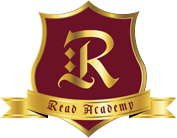 Year 1 2018 – 2019Year 1 2018 – 2019Year 1 2018 – 2019Year 1 2018 – 2019Year 1 2018 – 2019Year 1 2018 – 2019Autumn 16 WeeksAutumn 27 weeksSpring 16 weeksSpring 26 weeksSummer 15 weeksSummer 26 weeksQur’aAnTajweed:-Makhaarij of Alif - jeemReading:-Recognise letters Alif -Jeem in different forms; beginning, middle & end- Individual progressHifdh: Surah Al-KaafiroonTajweed:-Makhaarij of Haa - RaaReading:-Recognise letters Haa -Raa in different forms; beginning, middle & end- Individual progressHifdh: Surah Al-KawtharTajweed:-Makhaarij of zaa - dhaadReading:-Recognise letters zaa -dhaad in different forms; beginning, middle & end- Individual progressHifdh: Surah Al-MaunTajweed:-Makhaarij of tau - faaReading:-Recognise letters tau -faa in different forms; beginning, middle & end- Individual progressHifdh: Surah Al-QurayshTajweed:-Makhaarij of Qaaf- noonReading:-Recognise letters qaaf -noon in different forms; beginning, middle & end- Individual progressHifdh: Surah Al-FeelTajweed:-Makhaarij of waw- yaaReading:-Recognise letters waa -yaa in different forms; beginning, middle & end- Individual progressHifdh: Surah Al-HumazahIslamicStudiesAqeedah:Allah & AngelsTarbiyah & duaspiritualsocialmoralculturalAqeedah:Books, Messengers, hereafter & destinyTarbiyah & duaspiritualmoral                     Fiqh:Shahadah, salah,ZAKAT,SAUM & HAJJtarbiyah & duaspiritualsocialmoralADAAB/AKHLAAQ:NEIGHBOURS, VISITING RELATIVES, EMOTIONS & FORGIVENESStarbiyah & duaspiritualsocialmoralRamadantarbiyah & duaspiritualmoralPROPHETS STORIES:ADAM (A.S), MUSA (A.S),  IBRAHEEM (A.S), & NUH (A.S)tarbiyah & duaspiritualmoralarabic Themes:--CLASSROOM INSTRUCTIONS-ARABIC NUMBERS (1-10)Revision Themes: -ARABIC COLOURS Revision Themes: -DAYS OF THE WEEK-ARABIC NUMBERS (11-20)RevisionThemes: -ANIMALS & PETS (ARABIC)Revision Themes: -ARABIC POEMRevision Themes: -ARABIC POEMRevisionEnglishStories with familiar settings Songs & Repetitive poemsSocial FriendshipInformation texts 1Social CulturalTraditional TalesInstructionsThe SensesSocial CulturalStories with Repeating PatternsInformation Texts 2Humorous PoemsSocial CulturalAdventure StoriesLettersPoems About NatureSocial CulturalFantasy StoriesInformation Texts 3Social CulturalphonicsLetters and Sounds Phase 2, 3 and 4 reviewLetters and sounds phase 4 and 5Letters and sounds phase 5Phonics and common exception words reviewPhonics and common exception words reviewPhonics and common exception words reviewMathematicsCounting to 100Addition  / subtraction to 5Addition to 10ShapeCounting to 100MoneyPlace value; More / lessMental mathsSubtracting as differencemeasuresCounting to 100; 2s, 5s, 10s; one more, one lessDoublesGrouping / SharingFractionsTimeAddition & subtraction to 1Place value to 100Addition & subtraction beyond 10Shape, position & movementMeasures and timeAddition & subtraction totals to 10Addition totals to 10Addition & subtraction to 20FractionsMeasuringMoving / turningMultiplication / divisiPlace valueAddition / Subtraction to 20FractionTime – Standard UnitsShapeScienceEVERYDAY MATERIALSSEASONAL CHANGES – AUTUMN & WINTERAnimals including humans - OurselvesPlantsSPACESCIENTISTS & INVENTORSComputing COMPUTER SKILLSE-SAFETYSAFER INTERNET DAY (FEB)MoralWORD PROCESSING SKILLSPAINTINGUSING AND APPLYINGALGORITHMS –          BEE BOTArt/DTGEE’S BEND QUILTSNATURE ARTHOUSES FROM THE 16TH CENTURYVAN GOUGH’S SUNFLOWERSAMERICAN ARTIST: PETER THORPEFABRIC BUNTINGGeography/HistorytoysBLACK HISTORY week (OCT)Cultural SocialMoralWONDERFUL WEATHERThe Great Fire of LondonCulturalOUR LOCAL AREACulturalSignificant IndividualsSocial Cultural MoralOUR COUNTRY (UK)CulturalPSHE/REAl Hijrah/MuharramPLACES OF WORSHIPSpiritual Social Cultural MoralFriendship & RelationshipsAnti-Bullying Week (NOV)Spiritual Social Cultural MoralRELIGION & RITUALSSpiritual Social Cultural MoralHealth & Wellbeing – SafetySpiritual Social Cultural MoralGifts & GivingSpiritual Social Cultural MoralBRITISH VALUESMoney Week (JUN)Social Cultural MoralFOOD TECHNOLOGYEAT WELL PLATEFRUITSBAKINGCOCOA PRODUCTIONITALIAN FOODMEXICAN FOODENGLISH FOODSMIDDLE EAST FOODSUSA FOODSINDIAN FOODHYDRATIONSUNNAH FOODSPESwimming/horse riding/ Gymnastics - AnimalsSocialSwimming/horse riding/ YogaSocial Swimming/horse riding/ Invasion GamesSocial Swimming/horse riding/ Attacking & DefendingSocial Swimming/horse riding/ Throwing & CatchingSocial Swimming/horse riding/ Sports Day practiceSocial tripsV&A Museum of ChildhoodVALENTINES PARKTower of London/Fire StationRoad Safety WorkshopFlorence Nightingale MuseumEnd of Year Trip